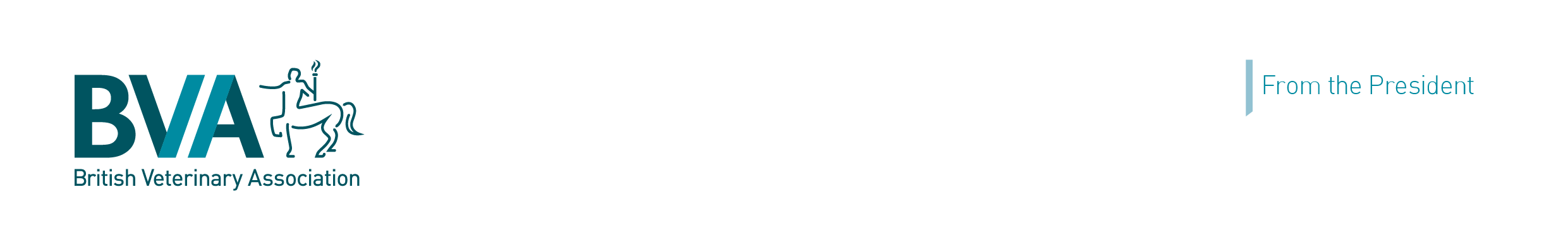 This is to certify that(INSERT NAME HERE)
attended an online session ofBVA Carpool Cases:Calm under pressure - dealing with emergencies in small animal practice

Presented by
Mark Moreton
& 
hosted by James Russellon 
16th November 2021

This equates to 1 hour of EMS*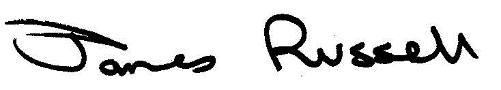 If your university requires it, this certificate is valid if screenshots are inserted into the boxes below. Note, please ensure any relevant information, such as the time, is visible.

SCREENSHOT TO SHOW BEGINNING OF SESSIONSCREENSHOT TO SHOW END OF SESSION

